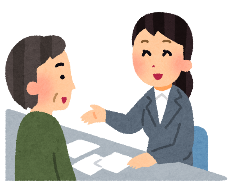 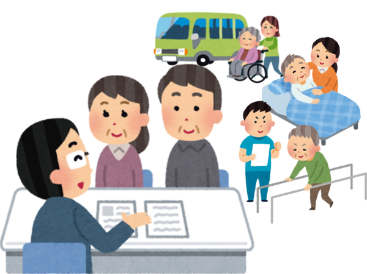 ※事業対象者になったあとや、サービスを利用したあとでも、要介護（要支援）認定を申請することができます。★基本チェックリストについて　基本チェックリストは、25の質問項目で日常生活に必要な機能が低下していないかを調べます。介護予防・生活支援サービス事業のみを希望する場合には、基本チェックリストによる判定で、サービスを利用できます。